Bạn có biết rằng?Trẻ em từ 0 đến 5 tuổi được ưu tiên nhận hầu hết các dịch vụ giáo dục mầm non và những chương trình này miễn phí cho gia đình đủ điều kiện nhận dịch vụ McKinney-Vento.Sở Chăm Sóc và Giáo Dục Mầm NonSở Chăm Sóc và Giáo Dục Mầm Non là cơ quan mới của tiểu bang Oregon, hỗ trợ sự phát triển và sức khỏe toàn diện của tất cả trẻ em ở Oregon, đồng thời đảm bảo các gia đình ở mọi nơi trong tiểu bang đều có thể tiếp cận với dịch vụ chăm sóc và giáo dục mầm non chất lượng cao.Trang Web của DELC oregon.gov/delcCác Chương Trình và Dịch Vụ Miễn Phí do DELC cung cấp oregon.gov/delc/programsTrung Tâm Giáo Dục Mầm Nonoregon.gov/delc/programs/Pages/hubs.aspxChương trình Hỗ Trợ Chăm Sóc Trẻ Em và Trợ Giúp Gia Đình family-support.aspx#HelpPayingForChildCareTổ chức Giới Thiệu và Nguồn Lực Chăm Sóc Trẻ Em oregonccrr.orgNguồn Lực Bổ SungTổ chức 211 Find Child Care Oregon  findchildcareoregon.orgBản Đồ Dành Cho Gia Đình Vô Gia Cư: Thông Tin Liên Lạc về Giáo Dục, Nhà Ở và Head Start eclkc.ohs.acf.hhs.gov/family- support-well-being/article/homelessness-maps-education- housing-head-start-contactsNguồn lực dành cho Trẻ Em và Gia Đình Đang Trải Qua Tình Trạng Vô Gia Cư eclkc.ohs.acf.hhs.gov/family-support-well-being/article/ children-families-experiencing-homelessnessNguồn lực Hỗ Trợ Trẻ Em và Gia Đình Đang Trải Qua Tình Trạng Vô Gia Cư dành cho Chuyên Gia Mầm Non eclkc.ohs.acf.hhs.gov/family-support-well-being/article/ children-families-experiencing-homelessnessTổ Chức Đối Tác Hành Động Cộng Đồng Oregon (Community Action Partnership of Oregon, CAPO):Mạng Lưới Chống Nghèo Đói của Oregoncaporegon.org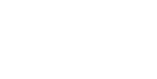 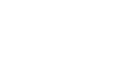 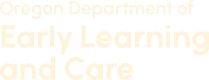 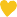 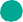 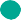 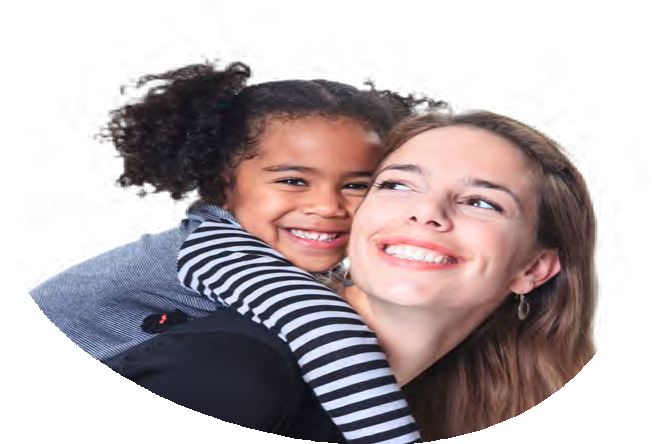 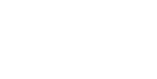 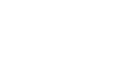 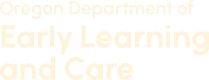 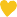 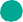 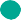 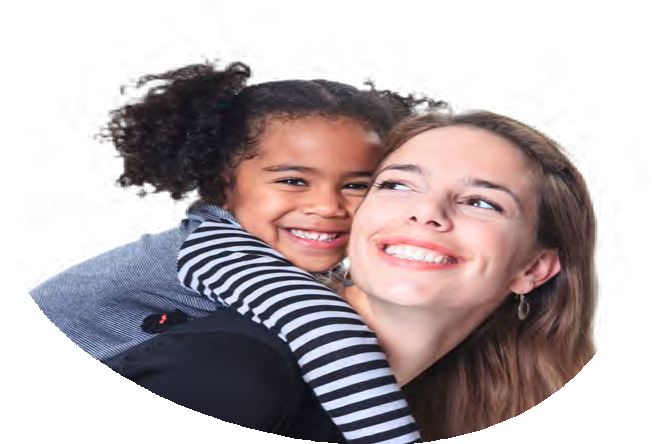 Sở Giáo Dục OregonSở Giáo Dục Oregon giám sát chương trình giáo dục của hơn 560.000 học sinh trong hệ thống giáo dục K-12 công lập tại Oregon. ODE bao gồm chương trình giáo dục mầm non, chương trình mầm non công lập, Trường Dành Cho Người Khiếm Thinh của tiểu bang, chương trình khu vực dành cho trẻ khuyết tật và chương trình giáo dục tại các cơ sở cải huấn thanh thiếu niên ở Oregon.Tôi phải liên hệ với ai ở trường hoặc học khu của mình để biết các nguồn lực dành cho tình trạng bất ổn về nhà ở?Hãy liên lạc với người hỗ trợ liên lạc  oregon.gov/ode/ schools-and-districts/grants/ESEA/McKinney-Vento/ Pages/McKinney-Vento-Students-&-Families.aspx Danh Sách Thông Tin Liên Lạc của Người Hỗ Trợ Liên Lạc tại McKinney-Vento  oregon.gov/ode/schools-and-districts/grants/ESEA/ Documents/23-24 MKV POC List_web doc.docxNguồn lực dành cho việc chuyển tiếp sang mẫu giáo oregon.gov/ode/students-and-family/transitioning-to-kindergartenSở Dịch Vụ Nhân SinhSở Dịch Vụ Nhân Sinh Oregon là cơ quan chính của tiểu bang, giúp đỡ người dân Oregon có được sức khỏe toàn diện và sự độc lập. Chúng tôi cung cấp dịch vụ trực tiếp cho hơn 1 triệu người dân Oregon ở Oregon mỗi năm. Những dịch vụ này là mạng lưới an toàn quan trọng cho người dân ở các cộng đồng đa dạng trên khắp Oregon.Hướng Dẫn Về Chương Trình Giáo Dục  oregon.gov/odhs/data/cwdata/cw-apsr-2022-att-14- education-guidance.pdfSáng kiến Nỗ Lực Chấm Dứt Tình Trạng Thanh Thiếu Niên Vô Gia Cư của Chương Trình Thanh Niên Trải Qua Tình Trạng Vô Gia Cư (Youth Experiencing Homelessness)  oregon.gov/odhs/providers-partners/homeless-youth» Một số gia đình cần người chăm sóc trẻ miễn phí trong khi phụ huynh tìm kiếm nhà ở và công việc ổn định.Có nguồn lực nào sẵn có không?Có, bước đầu tiên là liên lạc với 211 để giúp các gia đình tìm được chương trình phù hợp với nhu cầu riêng của họ. Gọi 211 hoặc 1-866-698-6155 để gặp một người trực tiếp hoặc nhắn tin với từ khóa “children” hoặc “ninos” tới 898211. Các gia đình cũng có thể tự tìm kiếm tại findchildcareoregon.org» Tôi mới biết rằng có một học sinh lớp 2 đang nhận nguồn lực của McKinney-Ventocó một đứa em 3 tuổi và 4 tuổi. Tôi có nên giới thiệu gia đình đến các chương trình giáo dục mầm non như Head Start không?Có, nếu đủ điều kiện nhận dịch vụ McKinney-Vento, gia đình sẽ được ưu tiên tham gia hầu hết các chương trình giáo dục mầm non. Người hỗ trợ liên lạc có vai trò quan trọng là trợ giúp các gia đình làm quen với hệ thống giáo dục mầm non.» Khi nào gia đình nên đăng ký cho trẻ 5 tuổi đi học mẫu giáo?Các gia đình nên đăng ký cho trẻ học mẫu giáo vào mùa xuân và chậm nhất là giữa tháng 5. Việc đăng ký sớm đảm bảo rằng các gia đình sẽ được mời tham dự những sự kiện của trường trong mùa hè. Nếu bạn không chắc chắn về trường học của gia đình, hãy liên hệ với người hỗ trợ liên lạc.» Còn các Nguồn Lực trong mùa hè thì sao?Nhiều quận ở Oregon cung cấp chương trình chuyển tiếp sang mẫu giáo trong mùa hè. Khi bạn trợ giúp gia đình kết nối với trường học, hãy kiểm tra xem trường có tổ chức chương trình chuyển tiếp mùa hè cho học sinh mẫu giáo sắp nhập học và gia đình các em hay không.» Làm cách nào để biết liệu gia đình đủ điều kiện tham gia McKinney-Vento có đủ điều kiện tham gia Chương trình giáo dục mầm non hay không?Nếu đủ điều kiện tham gia McKinney-Vento, gia đình sẽ được ưu tiên tham gia hầu hết các chương trình giáo dục mầm non được tài trợ công.Bước Tiếp TheoBạn đã liên lạc với Người Hỗ Trợ Liên Lạc về tình trạng vô gia cư chưa? oregon.gov/ode/schools-and-districts/grants/ESEA/ Documents/23-24 MKV POC List_web doc.docxBạn đã liên lạc với Trung Tâm Giáo Dục Mầm Non chưa?oregon.gov/delc/programs/Pages/hubs.aspx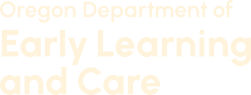 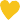 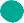 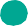 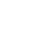 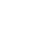 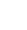 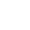 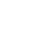 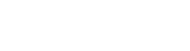 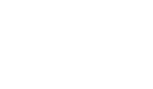 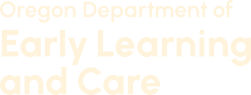 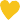 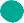 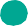 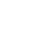 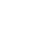 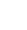 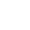 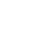 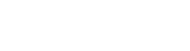 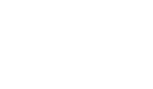 